Муниципальное бюджетное учреждение дополнительного образования Тоцкий Дом детского творчества (МБУ ДО Тоцкий ДДТ)Юридический адрес: 461131, Оренбургская обл., Тоцкий р-н, с. Тоцкое, ул. Карла Маркса, д.7.Тел./факс: 8 (35349) 2-19-14, e-mail:pionerdom@mail.ru                               ОГРН 1025603214450, ИНН 5649004920 КПП 564901001___________________ПРИКАЗ24.05.2022 г.                                                                                          № 34 о/д«Об организации работы ЛДП «Ромашка»В соответствии с указом Губернатора Оренбургской области от 30.04.2020 № 208-ук «Об организации отдыха, оздоровления и занятости детей и подростков в Оренбургской области», в целях обеспечения полноценного отдыха, оздоровления и занятости детей и подростков при проведении летней оздоровительной кампании 2022 года, приказом районного отдела образования администрации Тоцкого района от 24.05.2022 г. № 01-03/122-о «О мерах по организации и проведении летней оздоровительной кампании 2022 г.»ПРИКАЗЫВАЮ:Открыть на базе МБУ ДО Тоцкий ДДТ лагерь дневного пребывания «Ромашка».Определить продолжительность 2-ой смены ЛДП «Ромашка» - 21 день с 28.06.2022 г. по 21.07.2022 г. с количеством детей 25 человек (Приложение № 1).Возложить ответственность за формирование списочного состава и посещаемость детей ЛДП «Ромашка» в соответствии с заявленным штатным расписанием: 2-ой смены на начальника лагеря – Милкину К.И., воспитателей: Ворсину Я.В., Поляеву К.А., Минулину М.С., Меньшаеву Д.М.Возложить ответственность за жизнь и здоровье детей ЛДП «Ромашка» в период проведения мероприятий, спортивно-массовых соревнований, прогулок, экскурсий, походов, работы творческих мастерских на следующих работников:Милкину К.И. - начальника лагеря;Ворсину Я.В. – воспитателя лагеря; Поляеву К.А. – воспитателя лагеря;Минулину М.С. – воспитателя лагеря;Меньшаева Д.М. – воспитателя лагеря.Возложить ответственность за организацию и качественное проведение мероприятий в период работы ЛДП «Ромашка» на начальника лагеря Милкину К.И.Утвердить следующий режим дня лагеря:08.30 – 08.45 – прием детей, регистрация.08.45 - 09.00 – зарядка.09.00 –9.10 – линейка.09.15 -10.00 – завтрак.10.00 –10.45– работа творческих мастерских.10.45 - 11.45 –  культмассовые мероприятия.11.45 –13.00 –  отрядное время.13.00 -13.45 – обед.–14.20 – культмассовые мероприятия.– 14.30 – подведение итогов, планирование на следующий день, уход детей домой.Для функционирования деятельности ЛДП «Ромашка» и организации культурно-массовой, кружковой работы выделить в здании МБУ ДО Тоцкий ДДТ следующие кабинеты: игровая комната - актовый зал;отрядная комната - актовый зал, кабинет № 10, № 12;вожатская комната – кабинет № 2Объединение «Танцевальная звезда», кабинет №1, педагог Ворсина Я.В.; Объединение «Стилисты», кабинет № 1, педагог Меньшаева Д.М.;Объединение «Лингвист», кабинет № 10, педагог Милкина К.И.;Объединение «Фантазёры», кабинет № 12, педагог Минулина М.С.;Объединение «Робототехника», кабинет № 11, педагог Поляева К.А.Возложить ответственность за проведение инструктажа по ТБ, ПБ, ДБ, для работников ЛДП «Ромашка» на начальника лагеря: Милкина К.И.Возложить ответственность за проведение инструктажа по ТБ, ПБ, ДБ, для детей посещающих лагерь на начальника лагеря и воспитателей:Милкину К.И. - начальника лагеря;Ворсину Я.В. – воспитателя лагеря; Поляеву К.А. – воспитателя лагеря;Минулину М.С. – воспитателя лагеря;Меньшаеву Д.М. – воспитателя лагеря.Возложить ответственность за организацию и проведение (еженедельно) учебной эвакуации по ПБ детей ЛДП «Ромашка» на работников лагеря: Милкину К.И. - начальника лагеря;Ворсину Я.В. – воспитателя лагеря; Поляеву К.А. – воспитателя лагеря;Минулину М.С. – воспитателя лагеря;Меньшаеву Д.М. – воспитателя лагеря.Возложить ответственность за контролем качественного питания детей ЛДП «Ромашка» на начальника лагеря: Милкину К.И.Возложить ответственность за организацию питания детей ЛДП «Ромашка» на воспитателей лагеря в соответствии с графиком дежурства (по согласованию):Поляеву К.А. – воспитателя лагеря;Ворсину Я.В. – воспитателя лагеря;Минулину М.С. – воспитателя лагеря;Меньшаеву Д.М. – воспитателя лагеря.Начальнику ЛДП «Ромашка» Милкиной К.И. подготовить до 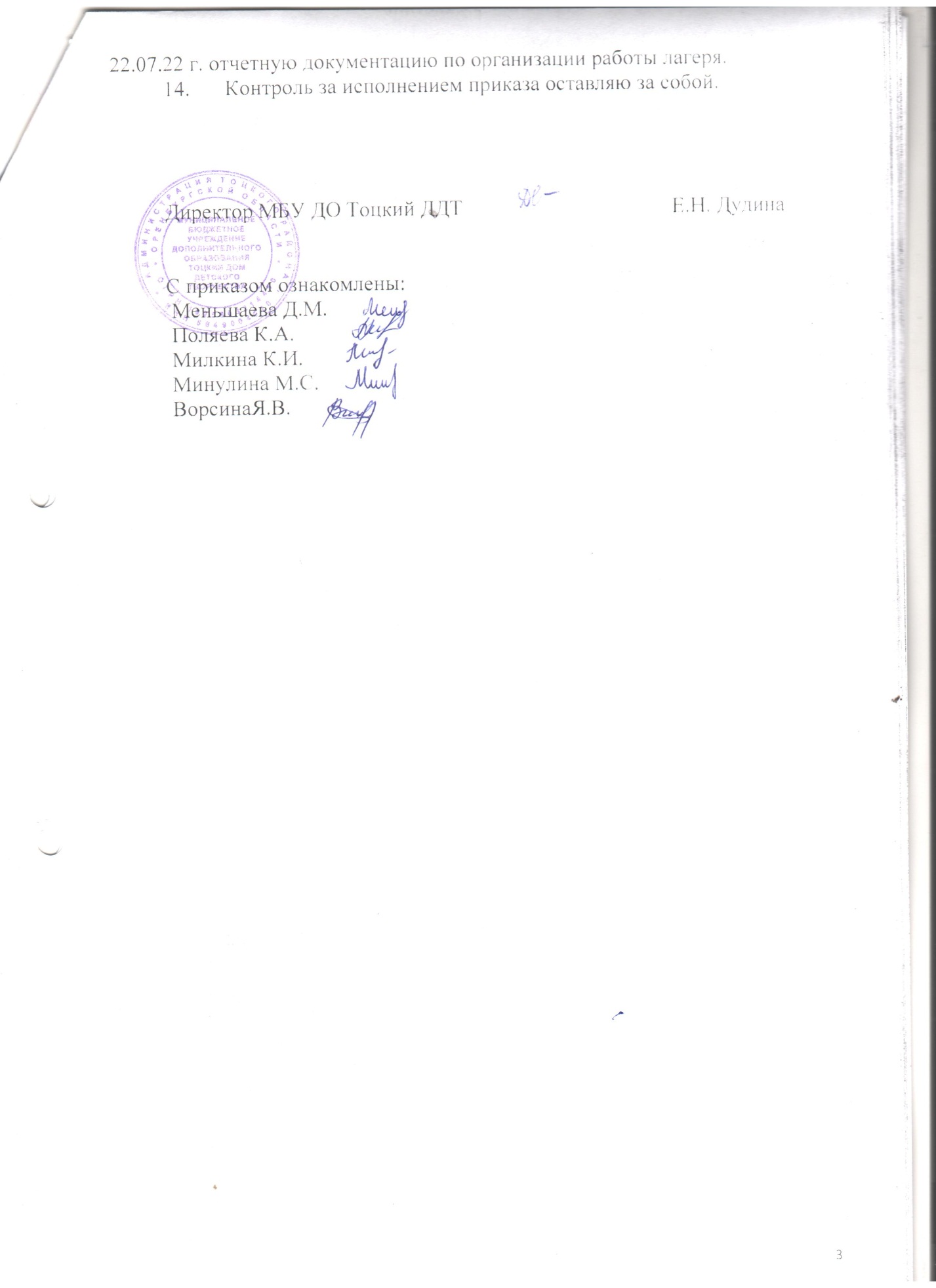 Приложение №1К приказу МБУ ДО Тоцкий ДДТ № 34 от 24.05.2022 г.Список детей лагеря дневного пребывания «Ромашка»II поток – с 28.06 по 21.07.2022 г.№ п/пФ.И.О. ребенка Дата рождения ОО районаКлассФ.И.О. родителейДомашний адресСведения о прививкахЗаключение врача о здоровье1Мальцева Софья Сергеевна09.10.2014 г.МАОУ Тоцкая СОШ им. А.К. Стерелюхина1 «Г» классДемченко Марина Анатольевна,Черников Алексей Викторович (отчим)с. Тоцкое, ул. Карла Маркса, д.196, кв. 12Гальцев Ефим Юрьевич 06.06.2013 г.МАОУ Тоцкая СОШ им. А.К. Стерелюхина2 «Б» классГальцева Наталья ИвановнаГальцев Юрий Валерьевичс. Тоцкое - 2, пер. Больничный д. 2А кв. 43Амирова Эмилия Камильевна7.11.2013г.МАОУ Тоцкая СОШ им. А.К. Стерелюхина2 «Г» классАмирова Марина ВикторовнаАмиров Камиль Фанзиловичс. Тоцкое, ул. Железнодорожная, д.104Белова Ева Дмитриевна13.08.2013 г.МАОУ Зареченская СОШ № 23 «А» классБелова Маргарита Александровна,Белов Дмитрий Олеговичс. Тоцкое - 2, ул. Калинина, д. 225КарееваЕлизавета Ивановна26.07.2012 г.МАОУ Тоцкая СОШ им. А.К. Стерелюхина3 «В» классКареева Светлана ВикторовнаКареев Иван Викторовичс. Тоцкое, ул. Промышленная, д.146Килязова Елизавета Ивановна10.04.2012 г.МАОУ Тоцкая СОШ им. А.К. Стерелюхина3 «Г» классКилязова Айгуль ГафуровнаКилязов Иван Александровичс. Тоцкое, ул. Октябрьская, д. 1127Килязова МарияИвановна10.06.2014 г.МАОУ Тоцкая СОШ им. А.К. Стерелюхина1 «А» классКилязова Айгуль ГафуровнаКилязов Иван Александровичс. Тоцкое, ул. Октябрьская, д. 1128Гольян Олег Игоревич31.12.2012 г.МАОУ Тоцкая СОШ им. А.К. Стерелюхина2 «Б» классГольян Татьяна ОлеговнаГольян Игорь Вячеславовичс. Тоцкое-2, ул. Калинина, д.15, кв. 369Гольян Екатерина Игоревна12.12.2014 гМАОУ Тоцкая СОШ им. А.К. Стерелюхина1 «А» классГольян Татьяна ОлеговнаГольян Игорь Вячеславовичс. Тоцкое-2, ул. Калинина, д.15, кв. 3610МазманянДианаАбгаровна25.03.2014 г.МАОУ Тоцкая СОШ им. А.К. Стерелюхина2 «Б» классМазманян Марина Владимировна,Мазманян Абгар Саркисовичс. Тоцкое, пер. Свободный, д.111Хачатурян Анна Артаковна14.04.2014г.МАОУ Тоцкая СОШ им. А.К. Стерелюхина2 «Б» классХачатурян Юлия Владимировна,Хачатурян Артак Рубиковичс. Тоцкое, пер. Дорожный, д.112Трепов Владимир Анатольевич15.06.2012 г.МАОУ Зареченская СОШ № 24 «В» классТрепова Елена ВладимировнаТрепов Анатолий Александровичс. Тоцкое - 2, ул. Калинина, д. 9, кв. 1113Филиппова Ангелина Дмитриевна22.08.2012 г.МАОУ Тоцкая СОШ им. А.К. Стерелюхина3 «Г» классАльмухамедова Венера Расиховнап. Пристанционный, ул. Юбилейная, д.20 «А», кв. 214Козлова Злата Викторовна01.08.2014 г.МАОУ Тоцкая СОШ им. А.К. Стерелюхина1 «А» классКозлов Виктор Алексеевич,Козлова Анастасия Сергеевнас. Тоцкое, ул. Карла Маркса,д.198, кв.415Корнеева Алена Евгеньевна13.07.2014 г.МАОУ Тоцкая СОШ им. А.К. Стерелюхина1 «Б» классКорнеева Анастасия Юрьевна, Корнеев Евгений Владимировичс. Тоцкое, ул. Мельничная, д.916Демидова Полина Сергеевна4.02.2014 г.МАОУ Тоцкая СОШ им. А.К. Стерелюхина1 «Г» классДемидова Мария Алексеевна,Демидов Сергей Вячеславовичс. Тоцкое, ул. Карла Маркса,д. 151, кв. 1.17Ковешникова Софья Андреевна06.01.2008 г.МАОУ Тоцкая СОШ им. А.К. Стерелюхина7 «В» классКовешникова Анастасия Игоревна,Ковешников Андрей Геннадьевичс. Тоцкое,пер. Курский,д.118Ковешников Егор Андреевич30.08.2011 г.МАОУ Тоцкая СОШ им. А.К. Стерелюхина4 «А» классКовешникова Анастасия Игоревна,Ковешников Андрей Геннадьевичс. Тоцкое,пер. Курский,д.119Абсаттаров Эльнар Русланович05.01.2014 г.МАОУ Тоцкая СОШ им. А.К. Стерелюхина1 «Г» классАбсаттарова Гузаль Рашадовнас. Тоцкое, ул. Комсомольская, д. 8 «А»20Дубатовкин Алексей Андреевич17.07.2013 г.МАОУ Тоцкая СОШ им. А.К. Стерелюхина2 «Б» классДубатовкина Ольга Александровна,Дубатовкин Андрей Андреевичс. Тоцкое, ул. Терешковой, д. 22, кв. 321Безрукова Арина Владимировна06.11.2011 г.МАОУ Тоцкая СОШ им. А.К. Стерелюхина4 «А» классБезрукова Ксения Васильевна,Безруков Владимир Петровичс. Тоцкое - 2,ул. Калинина,д.8, кв.9022Иманаев Айдар Русланович08.12.2014 гМАОУ Тоцкая СОШ им. А.К. Стерелюхина1 «В» классИманаева Альбина ВадимовнаИманаев Руслан Ильмировичс. Тоцкое, ул. Ленина, д. 175,кв. 223Иманаева Алиса Руслановна13.11.2009 г.МАОУ Тоцкая СОШ им. А.К. Стерелюхина6 «А» классИманаева Альбина ВадимовнаИманаев Руслан Ильмировичс. Тоцкое, ул. Ленина, д. 175,кв. 224Фролова Юлия Александровна06.09.2006 г.МАОУ Тоцкая СОШ им. А.К. Стерелюхина9 «В» классФролова Оксана Сергеевна,Фролов Александр Викторовичс. Тоцкое, ул. Мельничная, д.7825Егофарова Сафина Рифатовна30.07.2011 г.Новоалександровская СОШ Бузулукский район.4 «А» классЕгофарова Эльвира Флоровна Егофаров Рифат ДанифовичБузулукский район, с. Новоалек-сандровка, ул. Мирная, д.3